Your Name: ____________________________________Think and Do: Lynching Statistics of the SouthDirections: Study the chart, then answer the questions that follow in COMPLETE SENTENCES.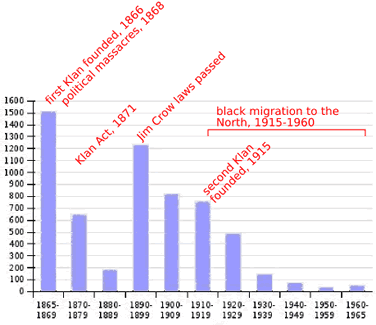 In what approximate years were the first and second Ku Klux Klan’s founded?Why do you think lynching started to decrease significantly after about 1920?Why do you think lynching was at one of its highest points the Jim Crow laws were passed? 